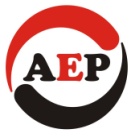 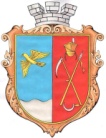 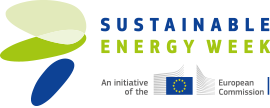 Попередня програма Європейського тижня сталої енергії*Європейський тиждень сталої енергії – це загальноєвропейська ініціатива, яка спрямована на підвищення енергоефективності, збільшення використання відновлюваної енергії та сприяє поширенню найкращих практик, надихає на нові ідеї, об’єднує задля цілей, пов’язаних із запобіганням змінам клімату.08 червня  2019  року08 червня  2019  року09.00-15.00Виставка енергозберігаючих технологій.(Пл. Центральна, 1)08-21 червня 2019  року08-21 червня 2019  року09.00 – 16.00Запрошує «Ресурсний центр з енергозбереження в місті Вознесенськ» на тематичні консультації щодо енергоефективної модернізації будинків. (АЕР, вул. Пушкінська 3\35)08 червня 2019  року08 червня 2019  року08.15 – 13.55Акція «Збережемо планету!» - дитячий малюнок на асфальті.(Пл. Центральна 1)19 червня  2019 року19 червня  2019 року10.00 – 13.00 Екскурсія на об’єкти, де впроваджено використання енергоефективних технологій.(Фізкультурно-оздоровчий комплекс «Водограй», вул. Шевченка, 63 А)21 червня 2019 року21 червня 2019 року08.00 – 11.00 Велопробіг «До сонця!»                                                                                (Старт від Пл. Центральної, 1)